                             CURRICULUM  VITAE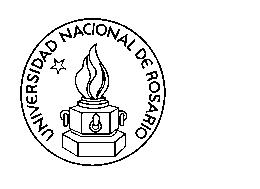 _____________________________________________________________________________DATOS PERSONALES:Aguilera Jessica ArgentinaRosario, 12 de octubre de 1973Nº de CUIL: 27- 23501254- 0Domicilio: 1 de mayo 2105 – Pérez - Santa Fe - ArgentinaTITULO:ARQUITECTAFAPyD. - U.N.R. febrero de 2002.ACTIVIDADES ACADÉMICAS:Docente de  desde agosto de 1999PROYECTO ARQUITECTÓNICO 1, 2 Y 3Período: 01/08/1999 y continúaA1SE - Dedicación Semi exclusiva Titular: Arq. Marcelo Barrale.INVESTIGACIÓNDocente- Investigador de la U.N.R.Período: 01/08/1999 y continúaPROYECTOS DE INVESTIGACIÓN ACREDITADOS"Arquitectura de la Periferia. Tejido y Espacio Público para un Habitar Sustentable. De  al Proyecto en una Perspectiva Interdisciplinaria"U.N.R. - FAPyD.01/01/2008 y continúaDirector: Arq. Marcelo BarraleCodirector: Arq. Jorge SarquisCargo: IntegranteDenominación de los Proyectos concluidos:“Arquitectura de la Periferia. De la Materia al Proyecto en una Perspectiva Interdisciplinaria. El Caso de Rosario”14/08/2003 hasta 30/11/2007Director: Arq. Marcelo BarraleCargo: Integrante"Arquitectura de  Estrategias Proyectuales. Alcances y Significados en una Perspectiva Interdisciplinaria. El Caso Rosario"1998 hasta 2002Directores: Arq. Carlos Leo Galli hasta 2001/ Arq. Marcelo Barrale desde 2002Cargo: IntegrantePROYECTOS DE EXTENSIÓNProyecto Arquitectónico 1, 2 y 3, Titular Arq. Marcelo Barrale:"Taller interdisciplinario de construcciones alternativas, nuevas espacialidades del hábitat popular para la inclusión social"Director: Marcelo BarraleFAPyD. UNRCargo: IntegranteDestinatario: Vecinos de la Comunidad Toba de Empalme Graneros, RosarioANTECEDENTES EN INVESTIGACIÓNBio- arquitectura, Construcciones naturales, Sociedades sustentablesPermacultura- Sistemas de Vida Sustentables.Geometría sensible aplicada al diseño. Técnicas de construcción con tierra y paja.Integración de viviendas a los ecosistemas. Agricultura natural y alimentación.Año 2008- Funes- ArgentinaCentro comunitario de PermaculturaSimbiosis entre paisaje, huerta, jardines comestibles y construcciones orgánicas.Técnicas de construcción con tierra y fardos de paja.Año 2008/ 2009 - Carmen del Sauce- Argentina Construcción con fardos de paja - Stéfano Soldati - Año 2009 RosarioConstrucción de granero con fardos de paja - Año 2010 - Carmen del Sauce - ArgentinaTaller - Curso de Construcción Natural. Techos verdes y Estructuras de tensegridad.Dictado por grupo “HACER”:Marco Aresta, Martín Monti y Daniel EsmiteAño 2011 – Tanti – Córdoba - Argentina